«ЖИЗНЬ И ТРАДИЦИИ МОЕГО НАРОДА»- деловая игра для родителей25 января 2019 года в музыкальном зале детского сада встретились родители 2-ой младшей полилингвальной группы. Воспитатели Томаева Б.И. и Дигурова М.Х. организовали и провели деловую игру для родителей своих воспитанников. Участникам были предложены вопросы на тему жизни, быта и традиций осетин.Мероприятие прошло в неформальной обстановке за столами, накрытыми блюдами традиционной кухни Северной Осетии. Оценивало игру жюри в составе педагогов нашего детского сада – Гулдаевой В.В., Гуриевой Л.С., Пучковой Н.А и воспитателя МБДОУ «Детский сад № 5 г. Беслана» Басиевой С.Г.Все участники игры отметили важность привития детям с раннего возраста любви и гордости за свою историю и культуру, обычаи и традиции своего народа. Родители выразили положительное отношение и интерес к полилингвальной образовательной модели, реализуемой в детском саду. 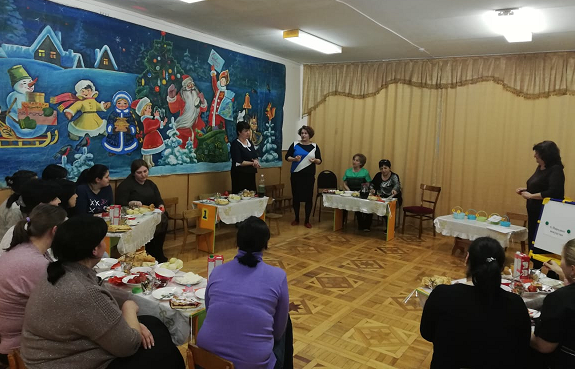 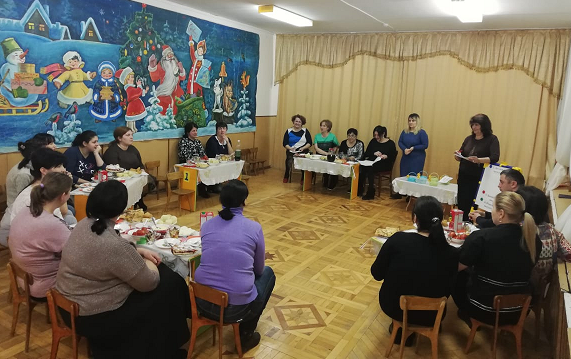 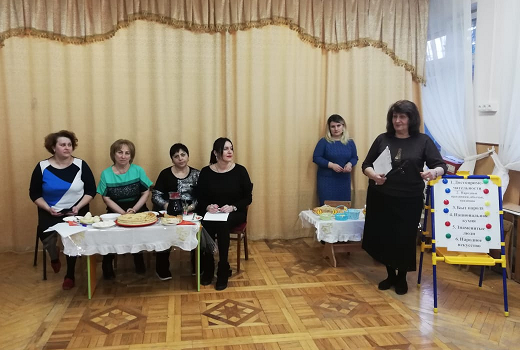 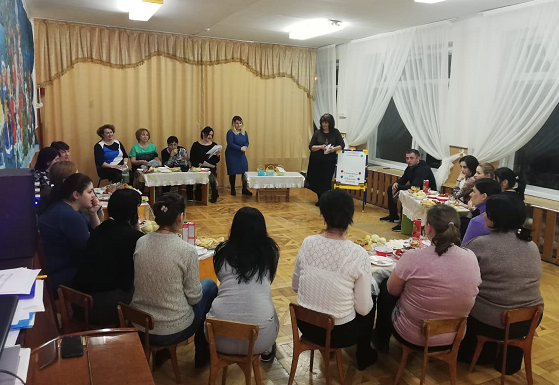 